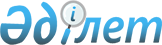 О нормативах отчисления и распределения части чистого дохода городских коммунальных государственных предприятий города КентауПостановление акимата города Кентау Туркестанской области от 5 декабря 2019 года № 634. Зарегистрировано Департаментом юстиции Туркестанской области 6 декабря 2019 года № 5285
      В соответствии с пунктом 2 статьи 140 Закона Республики Казахстан от 1 марта 2011 года "О государственном имуществе", акимат города Кентау ПОСТАНОВЛЯЕТ:
      1. Установить норматив отчисления и распределения части чистого дохода городских коммунальных государственных предприятий города Кентау согласно приложению к настоящему постановлению.
      2. Государственному учреждению "Аппарат акима города Кентау" в установленном законодательством Республики Казахстан порядке обеспечить:
      1) государственную регистрацию настоящего постановления в Республиканском государственном учреждении "Департамент юстиции Туркестанской области Министерства юстиции Республики Казахстан";
      2) размещение настоящего постановления на интернет-ресурсе акимата города Кентау после его официального опубликования.
      3. Настоящее постановление вводится в действие после дня его первого официального опубликования.
      4. Контроль за исполнением данного постановления возложить на заместителя акима города Кентау Алимбетова Б.А. Нормативы отчисления и распределения части чистого дохода городских коммунальных государственных предприятий города Кентау
      1. Для городских коммунальных государственных предприятий – в размере 45 процентов от чистого дохода.
      2. Оставшейся в распоряжении коммунальных государственных предприятий части чистого дохода направляется на развитие предприятия.
					© 2012. РГП на ПХВ «Институт законодательства и правовой информации Республики Казахстан» Министерства юстиции Республики Казахстан
				
      Аким

Д. Махажанов
Приложение к
постановлению акимата
города Кентау
от 5 декабря 2019 года № 634